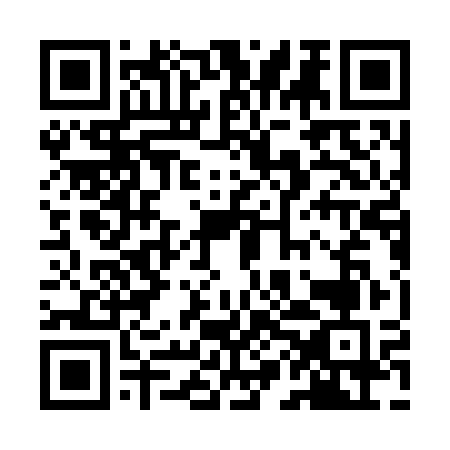 Prayer times for Alvoco da Serra, PortugalWed 1 May 2024 - Fri 31 May 2024High Latitude Method: Angle Based RulePrayer Calculation Method: Muslim World LeagueAsar Calculation Method: HanafiPrayer times provided by https://www.salahtimes.comDateDayFajrSunriseDhuhrAsrMaghribIsha1Wed4:456:301:286:238:2610:042Thu4:446:281:286:248:2710:063Fri4:426:271:286:248:2810:074Sat4:406:261:276:258:2910:095Sun4:396:251:276:258:3010:106Mon4:376:241:276:268:3110:127Tue4:356:231:276:268:3210:138Wed4:346:211:276:278:3310:149Thu4:326:201:276:288:3410:1610Fri4:306:191:276:288:3510:1711Sat4:296:181:276:298:3610:1912Sun4:276:171:276:298:3710:2013Mon4:266:161:276:308:3810:2214Tue4:246:151:276:308:3910:2315Wed4:236:141:276:318:4010:2516Thu4:216:131:276:318:4110:2617Fri4:206:131:276:328:4210:2718Sat4:196:121:276:328:4310:2919Sun4:176:111:276:338:4410:3020Mon4:166:101:276:348:4510:3221Tue4:156:091:276:348:4610:3322Wed4:136:091:276:358:4710:3423Thu4:126:081:276:358:4810:3624Fri4:116:071:286:368:4810:3725Sat4:106:071:286:368:4910:3826Sun4:096:061:286:378:5010:3927Mon4:086:051:286:378:5110:4128Tue4:066:051:286:378:5210:4229Wed4:056:041:286:388:5210:4330Thu4:056:041:286:388:5310:4431Fri4:046:031:286:398:5410:45